§526.  Penalty1.  Consumer remedies.  A lender or settlement agent who violates any provision of this subchapter and causes actual damage to a consumer is subject to a civil action by the aggrieved consumer in which the consumer has the right to recover the greater of actual damages in an amount determined by the court or, except as provided in subsection 2, an amount determined by the court not less than $250 nor more than $1,000, plus costs of the action together with reasonable attorney's fees.[PL 1999, c. 145, §1 (NEW).]2.  Bona fide error.  Liability under subsection 1 is limited to actual damages, plus costs of the action together with reasonable attorney's fees, if the lender or settlement agent shows by a preponderance of the evidence that the violation was not intentional and resulted from a bona fide error notwithstanding the maintenance of procedures reasonably adopted to avoid any such error.[PL 1999, c. 145, §1 (NEW).]3.  Limitation of actions.  An action may not be brought pursuant to this subchapter more than 2 years after the violation occurred.[PL 1999, c. 145, §1 (NEW).]SECTION HISTORYPL 1999, c. 145, §1 (NEW). The State of Maine claims a copyright in its codified statutes. If you intend to republish this material, we require that you include the following disclaimer in your publication:All copyrights and other rights to statutory text are reserved by the State of Maine. The text included in this publication reflects changes made through the First Regular and First Special Session of the 131st Maine Legislature and is current through November 1. 2023
                    . The text is subject to change without notice. It is a version that has not been officially certified by the Secretary of State. Refer to the Maine Revised Statutes Annotated and supplements for certified text.
                The Office of the Revisor of Statutes also requests that you send us one copy of any statutory publication you may produce. Our goal is not to restrict publishing activity, but to keep track of who is publishing what, to identify any needless duplication and to preserve the State's copyright rights.PLEASE NOTE: The Revisor's Office cannot perform research for or provide legal advice or interpretation of Maine law to the public. If you need legal assistance, please contact a qualified attorney.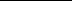 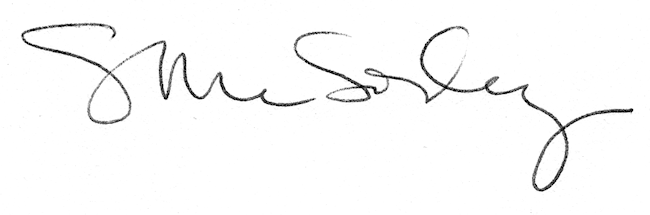 